Handprint Bee Puppets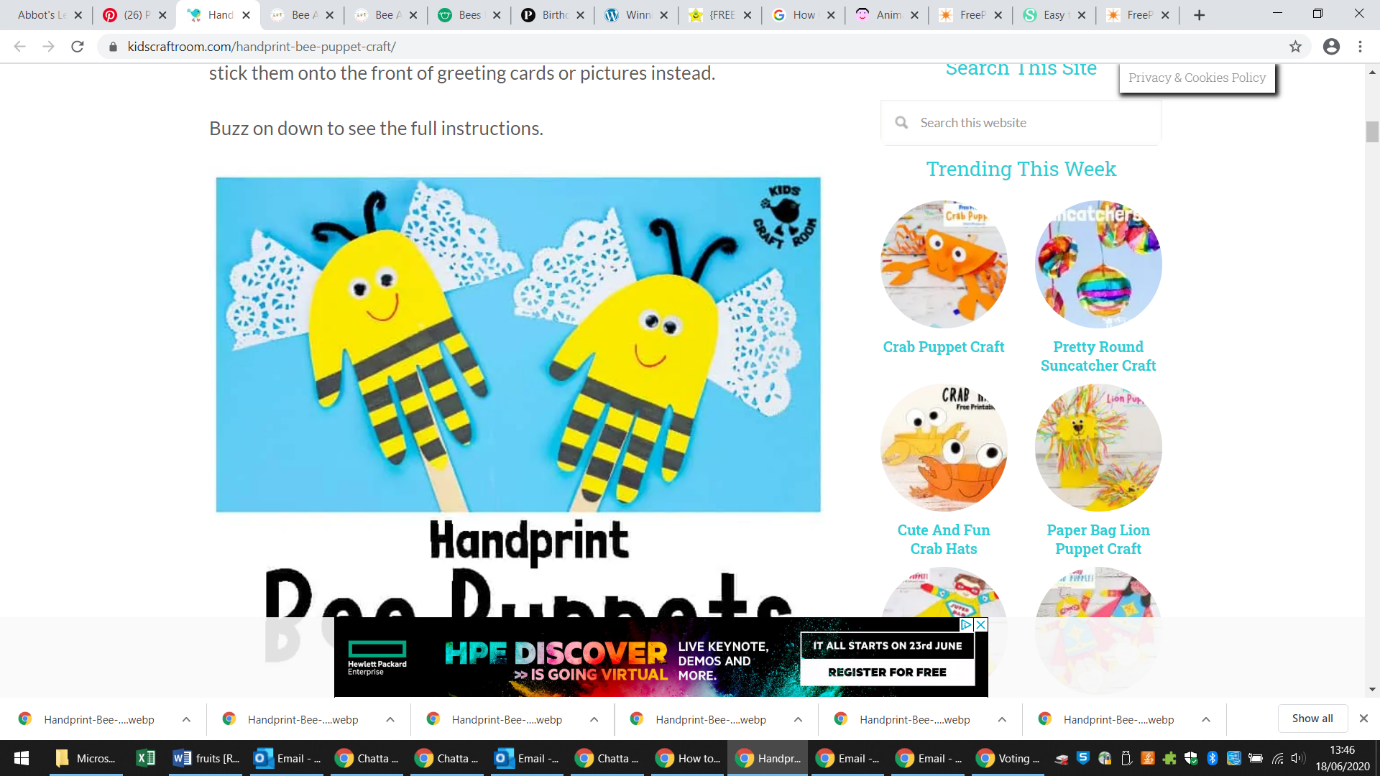 What you need:.  Yellow card.  Pencil.  Black and red marker pens.  Paper doily.  Jumbo popsicle stick.  Black pipe cleaner.  Googly eyes.  Glue.  Scissors (small).  sticky tapeInstructions Take yellow card, use a pencil to draw around your hand.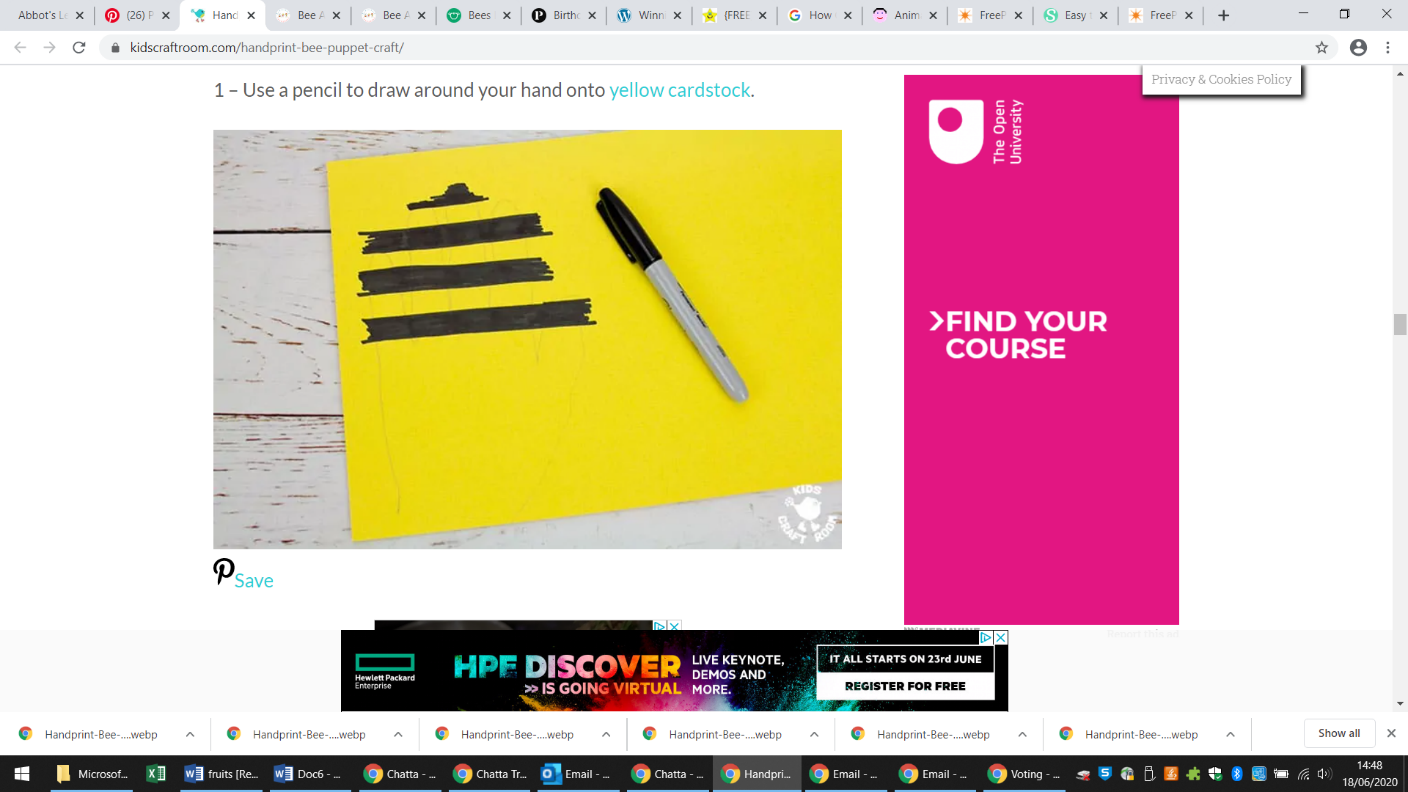  To make the bees stripes draw horizontal lines across fingers and colour alternate ones in black.  (It is easier to do the colouring before you cut the handprint out.) Cut out your handprint.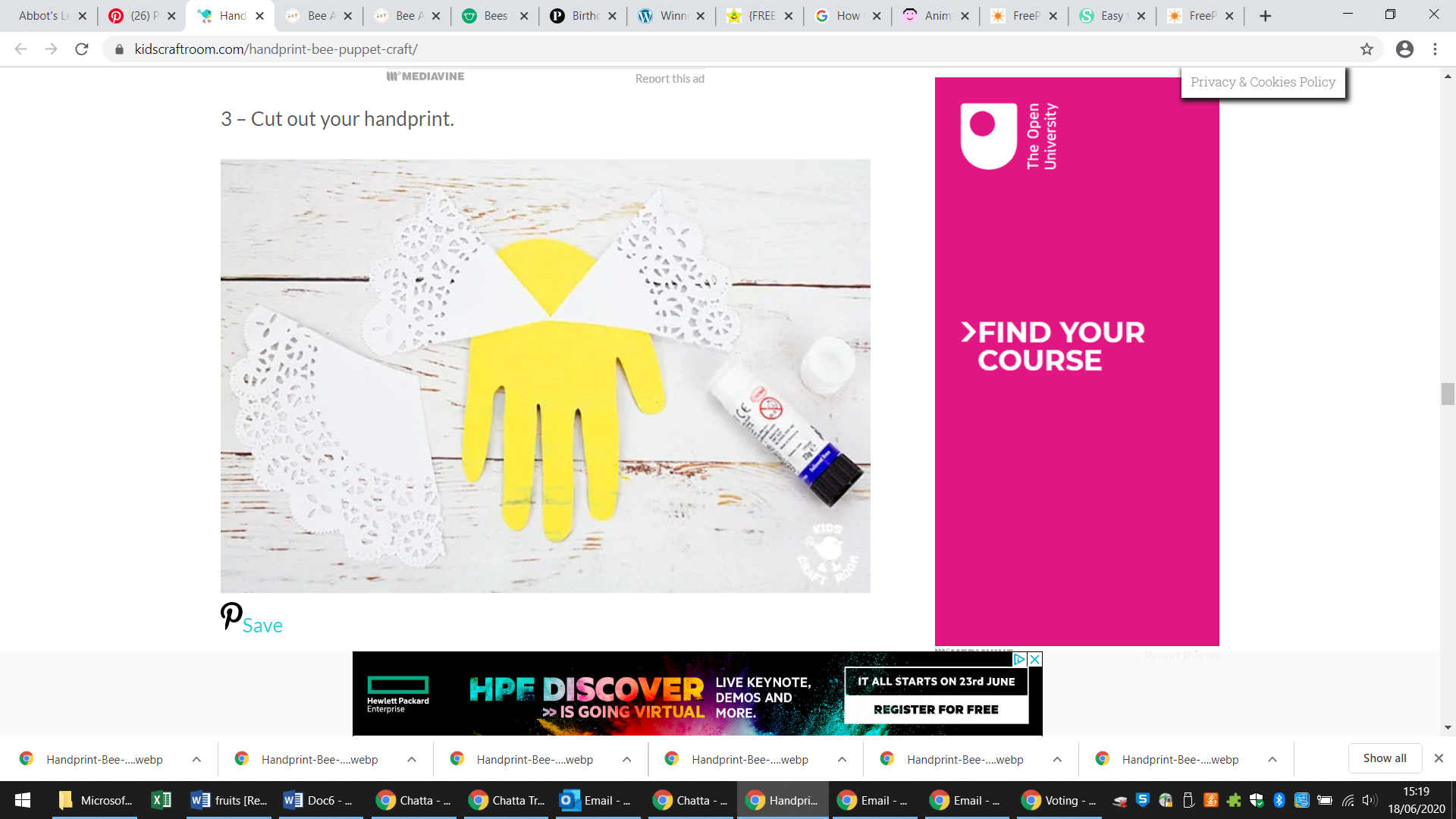  To make bee’s wings cut two slices out of a paper doily and glue them onto the back of a hand print.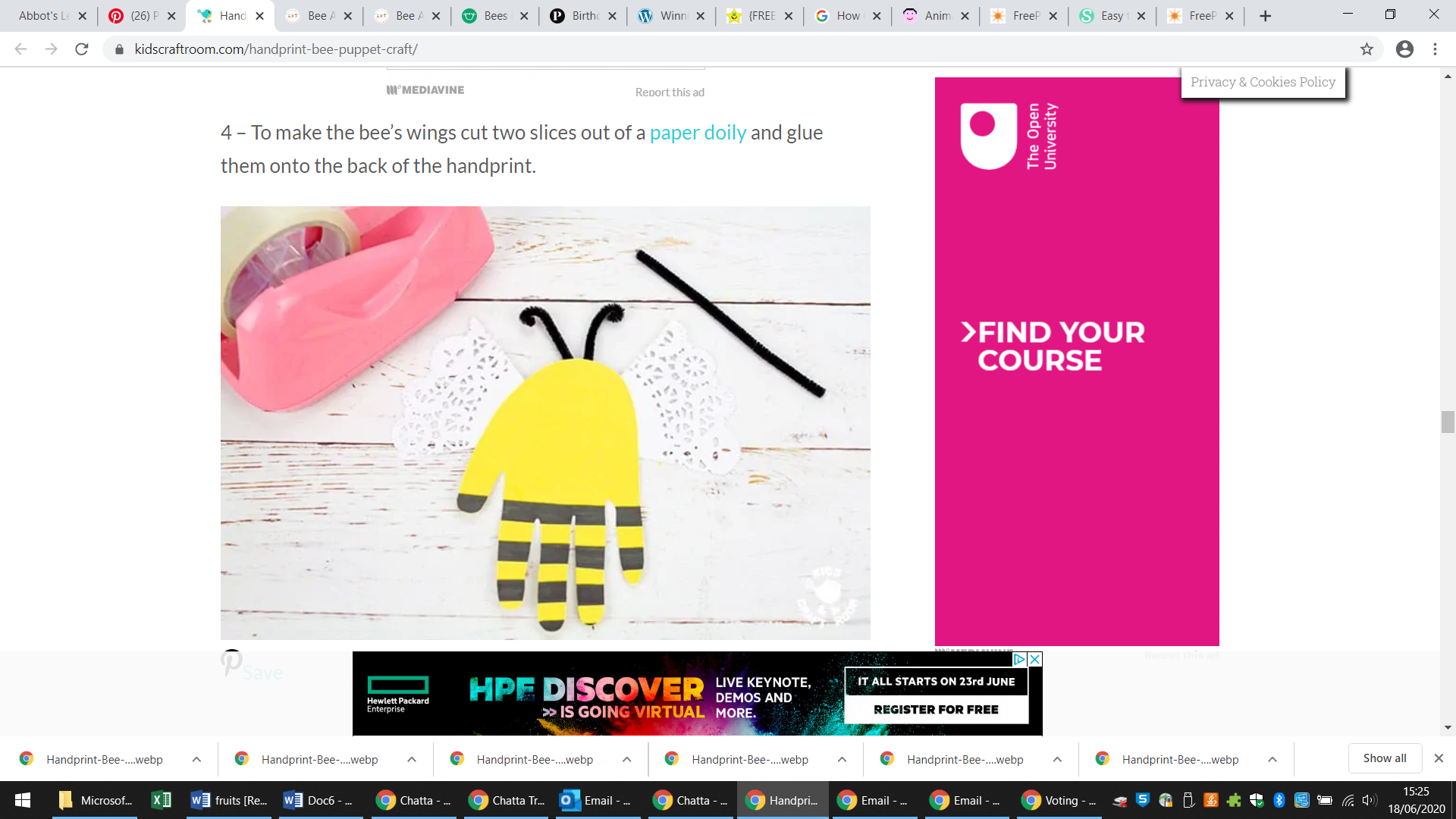 To make bees antennae fold a black pipe cleaner in half to make a v.  Curl the ends over and sticky tape the point of the v onto the back of the bee’s head.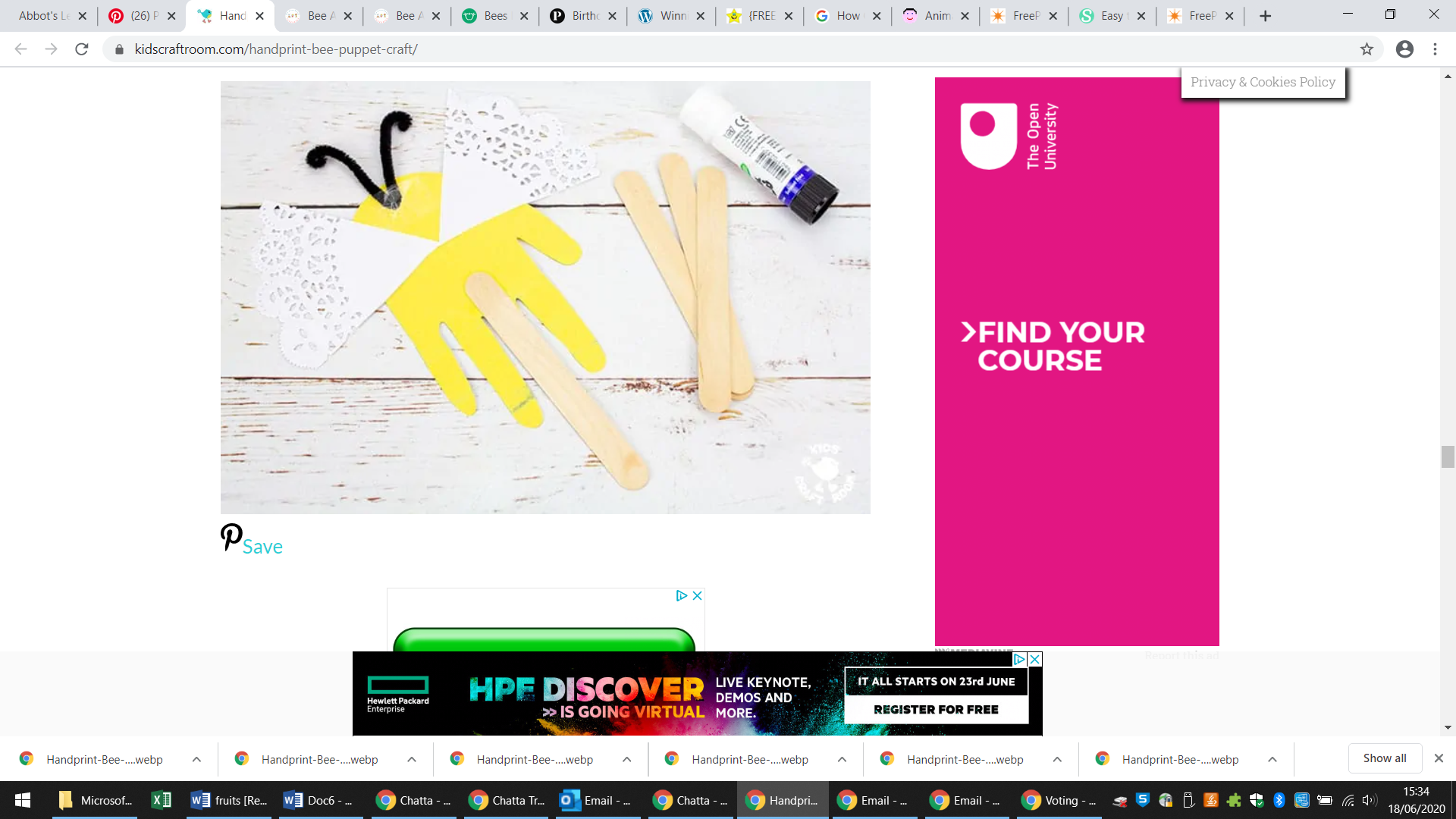 Glue a jumbo stick onto the back of the middle finger so it pokes out below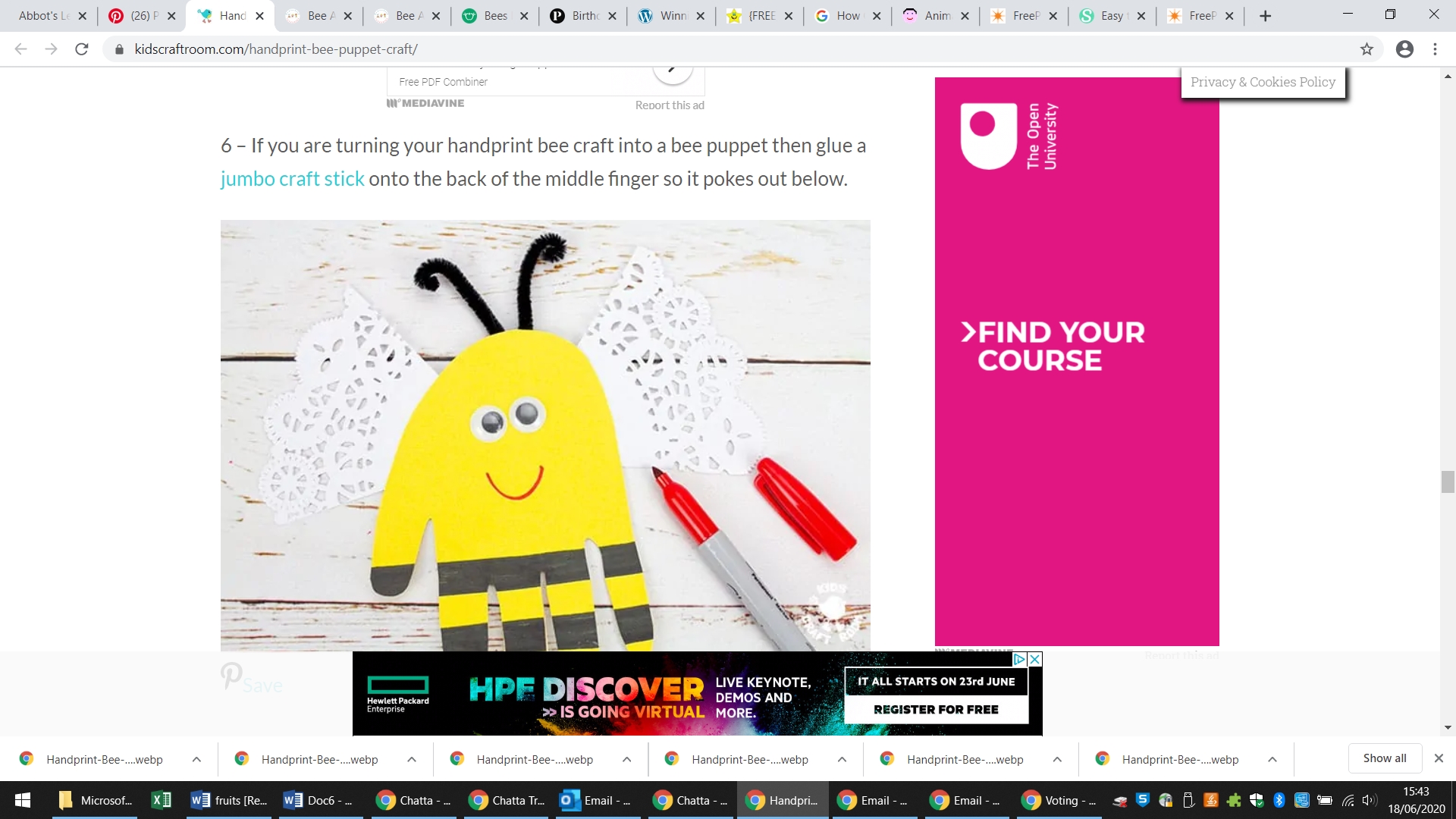 7.  Finish with google eyes and a cut red smile. Run in the garden enjoy!